INDIAN SCHOOL AL WADI AL KABIR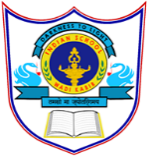   MIDTERM EXAM  2023-24         PSYCHOLOGYDate: 21/09/2023		    		         			Time Allowed: 3 hoursClass: XI                                                        		           Maximum Marks: 70        ____________________________________________________________________________General Instructions:All questions are compulsory except where internal choice has been given.Question Nos. 1 -15 in Section A carry 1 mark each. You are expected to answer them as directed.Question Nos. 16-21 in Section B are very short answer type-I questions carrying 2 marks each. Answer to each question should not exceed 30 words.Question Nos. 22-24 in Section C are short answer type-II questions carrying 3 marks each. Answer to each question should not exceed 60 words.Question Nos. 25 - 28 in Section D are long answer type questions carrying 4 marks each. Answer to each question should not exceed 120 words.Question Nos. 29-30 in Section E are long answer type questions carrying 6 marks each. Answer to each question should not exceed 200 words.Question Nos. 31 – 34 in Section F are based on two cases given. Answer to each one-mark question should not exceed 20 words. Answer to each two-mark question should not exceed 30 words.                                                          PART A1_-----------_proposed that human mind develops through social and cultural processes.12-----------------_is a branch of Psychology which emphasizes the role played by the mind to strengthen the immune system.13------------------ gives an indication about the degree of internal consistency of test items.  14Assertion: Adolescent years are especially vulnerable to smoking alcohol and drug abuse Reason : Positive relationship of an adolescent with parents, peers, siblings and adults play an important role in developing this vulnerability. a) Both A and R are true, but R is the correct explanation of Ab) Both A and R are true, and R is not the correct explanation of Ac) A is true, R is false d) A is false, R is true15Dimple was due for delivery after just 2 months when the sudden chemical explosion happened at her town. The doctors said it could be threat a to unborn child and may cause deviation in normal development. What are such external factors that affect development called _--------------_.16Dr. Akansha has a Medical degree with years of specialized training in the treatment of psychological disorders. Correctly identify her profession from the options given below . a) Clinical Psychologist b) Psychiatristc) Health Psychologist d) Counselling Psychologist17As per filter Attenuation Theory proposed by Johnston & Heinz, we can attend to personally relevant information even in the midst of many competing stimuli. True or False18When a finger or some other objects is pressed against the baby’s palm, the baby’s fingers close around it. It shows the[A]. Grasp reflex[B]. More reflex[C]. Rooting reflex[D]. Babinski reflex19Which of the subsequent gives us information about our body position, movement and acceleration?[A]. The sensory system[B]. The Kinesthetic system[C]. Auditory System[D]. The Vestibular  Systems110In 1986, the Delhi university students from the Humanities department undertook an indepth study about the Gond community. They were implementing the Association MethodCorrelation MethodCase study MethodObservation Method111Sushant was a gr 9 student; he was constantly thinking of the hair cut he took and that all at the class event were thinking of how odd it was looking. What is this called in terms of Egocentrism?112To be able to Fit Jigsaw puzzle precisely is a fine motor skill for the children of:[A] 3 years old[B] 4 years old[C] 5 years old[D] 6 years old113Retinal disparity refers to the following:-[A] The two eyes have different locations in our head[B] The two eyes have different perceptions[C] Both eyes have same locations in our head[D] Both eyes have different locations in our head114The environment where the child directly interacts with social agents (such as family, peers, teachers, and neighborhood, is termed as[A]. Mesosystem[B]. Microsystem[C]. Macrosystem[D]. Exosystem115The probable explanation given by Mr.Sharma, of the connection between Exercise and Intelligence, was not proved. What will be the next step of research?Analysis of dataCollection of more sampleRevising research conclusionObservation of the Intelligent people1                                                       PART B16How can knowledge of the field of environmental psychology be used to promote environment friendly behaviour?217Mr. Michael was conducting research on the influence of certain food items on memory. For that he gave one group the selected foods, while not giving them to others. He also increased and decreased the quantity of those foods in some trials. As per the goals of Psychological enquiry, what is this known as?218State the difference between Growth and Development with examples.219Give two examples of Socio-cultural influences on perception.220In the hall, most people could not hear the speaker. Then they could hear when he moved closer to the audience and even spoke louder. In terms of Auditory sensation, what is this related to?221What are the advantages of the Survey method?2                                                        PART C22Explain the three types of coefficient correlation with the help of examples.323Dr. Hans wanted to study the lives of orphans in the foster care facility. Which method of Enquiry would be most appropriate for this topic?324What are the factors influencing Sustained attention?3                                                        PART D25‘With various theories and applications in the field, Psychology is closer to Natural sciences.’ Describe this statement in detail. 426Define the term Data. Explain the different types of data collected in psychological research with examples.427Farah was at a huge public event. She was starting to get a little bored when suddenly some things got her attention and kept her entertained for quite some time. Even at night after returning home she could remember the lady with the shocking pink dress and the weird hairstyle. Also, the loud welcome music at the entry of chief guests had a strong impact. What phenomenon are we referring to? Explain the related theories and its factors in detail.      ORShrirang was a great artist. His realistic pictures were always admired by onlookers. In his new exhibition, he painted a City Scape with all minor details. Describe which cues of Perception would he have included to achieve the perfect effects. Include all relevant examples.428Elaborate on the Ecological model for understanding development of children in the Indian context.4                                                         PART E29Abha is a teenager seeking to know where she really belongs; she is trying to establish her independent identity. Which factors do you think will contribute towards this developmental task?OrAttachment is an important aspect of Socio emotional development in Infancy. Elaborate on the experiment conducted by Harlow and Harlow based on Attachment.630At the Psychology research facility in Raipur, many experimental studies were being conducted. During one experiment the participant got a Panic attack after going through the visual stimuli that were displayed. Clearly, he was not informed what was going to happen during the experiment. This is an ethical concern. Which other concerns are part of psychological research?ORPsychology collaborates with many fields that share common concerns regarding behaviours and experiences. Describe any 4 related disciplines in this regard.6                                                         PART F3132Read the following passages and answer the questions given below: -According to Behaviorism (Josh Schwieso1999), psychology is a science and is the science of behavior. It has nothing to do with science of the mind. In other words, behaviorism states that the mind does not help a person to acquire knowledge (Thomas H Leahey 2000), but instead it is the psychology of the environment which a person lives. After all, the main stimuli of behaviors come from the external environment rather than the internal. It is the situational interactions (external or environment) which have effect to the particular individual (learner) not to the mind (Robert Marrone.1999).B.F. Skinner one of the most prominent psychologists of behaviorism theory (Nancy H. Dewald 1999), is well known for his extraordinary work such as experimentation with animals in his so called “Skinner Box”. He believed that if we could change the behavior of a rat which is an animal, then human behavior could also be changed.Which phase of Evolution gave very little importance to the mind in the study of Psychology?Explain the 2 main beliefs of this approach.123334Perception enables a perceiver to select, organize and interpret a stimulus in a seemingly meaningful manner. The factors influencing perception can be categorized as factors in the perceiver, factors in the situation, and the target. The factors must know how to differentiate between negative and positive attitudes in all cases besides figuring out the targets based on the personality traits and attitudes based on them. Perception is heavily influenced by a person's ideas. People create their own reality based on their perception, not what actually exists. Your own expectations influence your impression of yourself. The anticipation of a specific action on the part of another person is what you mean when you talk about expectations. An individual's perception involves the selection, organization and interpretation of stimulants into something meaningful and coherent that is acceptable to them as well as others. It is also culturally conditioned. What is Perception?With examples explain the factors related to the Perceiver that affect Perception.12